ALLEGATO 2MINORI SOTTO TUTELA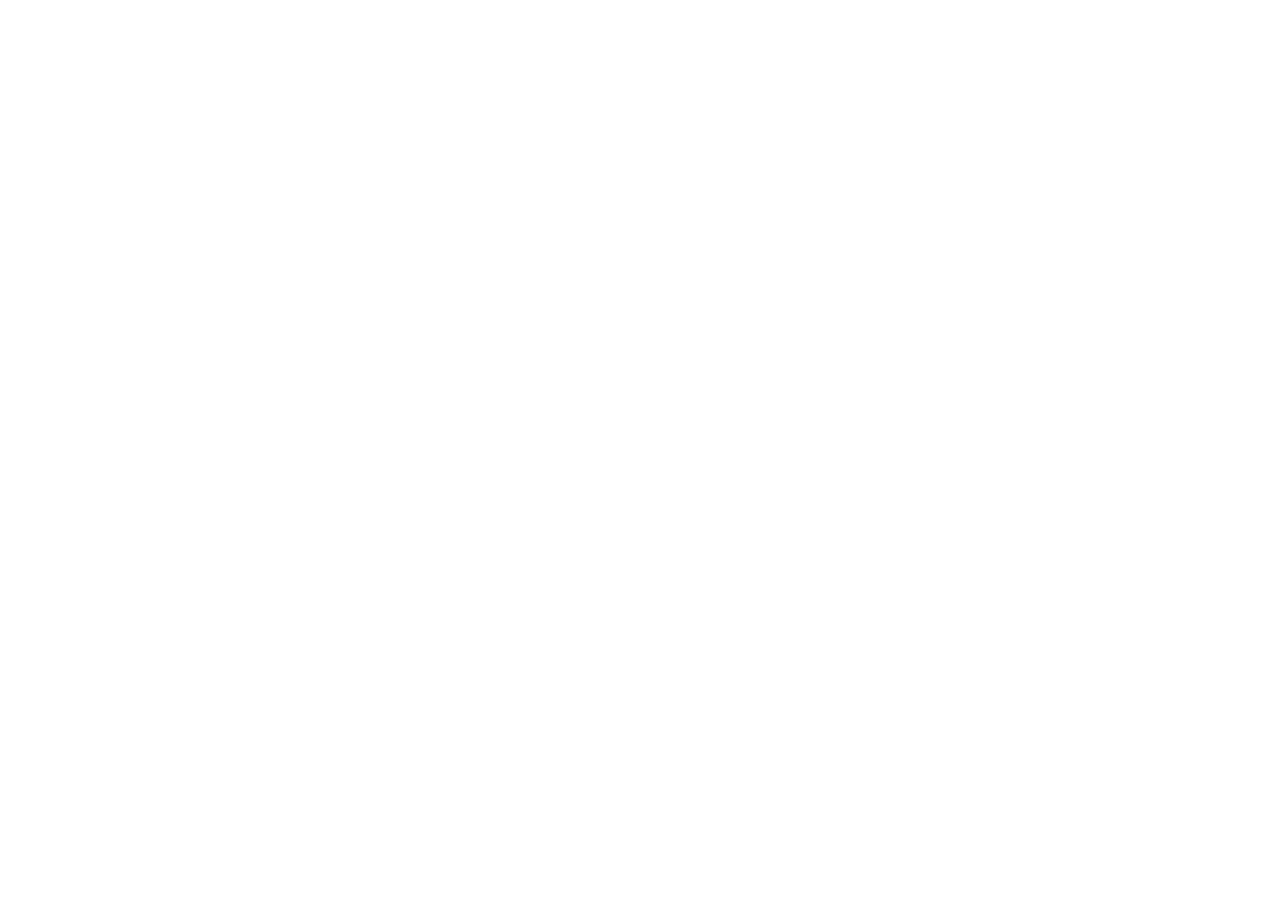 La Sig.ra/Il Sig............................................................................................nata/o a...............................................il	/	/	Tutore del minorenne.................................................................................... che frequenta la classe....................in ragione di(indicare provvedimento, Autorità emanante, data numero)...............................................................................................................................................................residente a.....................................................................................................................in via/piazza.........................................................................n..............................dichiara di aver compreso quanto illustrato dal professionista e qui sopra riportato e decide conpiena consapevolezza di prestare il proprio consenso affinché il minore possa partecipare allo screening logopedico che sarà proposto a tutta la classe rese dal Dott./Dott.ssa ______________________ per il Progetto logopedico “Nulla dies sine verbum”.Luogo e	Firma del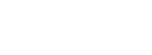 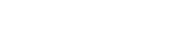 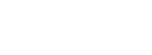 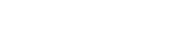 